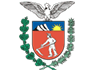        VAGAS DISPONÍVEIS PARA O DIA 20/09/2023                    PODE SOFRER ALTERAÇÕESENDEREÇO: RUA BENJAMIN CONSTANT N° 545TELEFONE: 3232-5898ATENDIMENTO DAS 08:30 AS 12:00 E DAS 13:00 AS 16:30                               AGÊNCIA DO TRABALHADOR DE CASTRO                             RUA BENJAMIN CONSTANT, 545                  VAGAS QUE EXIGÊ EXPERIENCIA  MINIMA DE 6 MESES COMPROVADA EM CARTEIRAQUANTIDADEDESCRIÇÃO DA VAGA01AÇOUGUEIRO01ANALISTA ADMINISTRATIVO 04AUXILIAR ADMINISTRATIVO01AUXILIAR DE AÇOUGUE01AUXILIAR ELETRICISTA – TER O TÉCNICO - CNH B01AUXILIAR DE ESCRITÓRIO01AUXILIAR FINANCEIRO01AUXILIAR DE MECÂNICO03AUXILIAR DE LIMPEZA01AUXILIAR ODONTOLÓGICO – VAGA TEMPORÁRIA POR 30 DIAS – MÉDIO COMPLETO01AUXILIAR DE SAÚDE BUCAL -  TER O TÉCNICO01CARRETEIRO – CNH E - EAR E MOP02CONFEITEIRO01CONSULTOR AGRÍCOLA -TÉCNICO AGRÍCOLA OU CURSANDO O SUPERIOR – CNH B01COZINHEIRA (ENSINO MÉDIO COMPLETO OU CURSANDO)02ELETRICISTA INDUSTRIAL E PREDIAL – CNH B01ELETRICISTA FORÇA E CONTROLE / MANUTENÇÃO01ELETRICISTA MONTADOR01EMPREGADA DOMÉSTICA – FUNDAMENTAL COMPLETO01ENCANADOR / ENCANADOR INDUSTRIAL01INSTRUTOR DE TRÂNSITO01LUBRIFICADOR – FUNDAMENTAL COMPLETO01MANOBRISTA – EAR-MOP – CNH E02MECÂNICO DE MÁQUINAS AGRÍCOLAS – CNH B02MECÂNICO LINHA DIESEL – CNH E05MECÂNICO DE MANUTENÇÃO  DE MÁQUINAS PESADAS03MECÂNICO PLENO – MANUTENÇÃO NEGÓCIOS AGRÍCOLAS01MOTORISTA CARRETEIRO – CNH E01MOTORISTA DE ÔNIBUS RODOVIÁRIO01MOTORISTA DE CAMINHÃO (BITRUCK) – CNH C01MOTORISTA DE CAMINHÃO TOCO – MÉDIO COMPLETO – CNH C01OPERADOR DE CAIXA01OPERADOR DE CAIXA – MÉDIO COMPLETO01OPERADOR DE CAIXA (15:00HR AS 00:10)01OPERADOR DE MÁQUINAS AGRÍCOLAS – MÉDIO COMPLETO – CNH B03OPERADOR DE PLASMA 02PADEIRO01PROTÉTICO – TÉCNICO EM PRÓTESE DENTÁRIA01RECEPCIONISTA - SECRETARIA01REPOSITOR DE MERCADORIAS02REPOSITOR DE MERCADORIAS – FUNDAMENTAL COMPLETO01SALGADEIRO01SECRETÁRIA04SERVENTE DE OBRAS04SOLDADOR01TÉCNICO EM ORDENHA01TÉCNICO EM SEGURANÇA DO TRABALHO01TRABALHADOR NA SUINOCULTURA01TRABALHADOR RURAL – FUNDAMENTAL COMPLETO01TRABALHADOR RURAL – MÉDIO COMPLETO DIFERENCIAL – CNH B01TRABALHADOR RURAL – GADO DE CORTE02TRATORISTA AGRÍCOLA07VENDEDOR INTERNO- MÉDIO COMPLETO02VENDEDOR EXTERNOVAGAS COM  EXPERIÊNCIA - NÃO NECESSESSARIAMENTE  COMPROVADA EM CARTEIRA.CONHECIMENTO NA FUNÇÃO E/OU REFERENCIAS01ADMINISTRATIVO COMERCIAL01ARTE-FINALISTA 02ATENDENTE DE BALCÃO 01ATENDENTE DE MESA02AUXILIAR DE COZINHA01AUXILIAR DE ESCRITÓRIO – MÉDIO COMPLETO02AUXILIAR DE LIMPEZA - FUNDAMENTALCOMPLETO01AUXILIAR DE LIMPEZA01CALHEIRO02CASEIRO01CONFEITEIRO05COSTUREIRA01COZINHEIRO DE RESTAURANTE01DESENHISTA TÉCNICO - ARTE-FINALISTA01DESIGNER GRÁFICO01DIARISTALIMPEZA DOMÉSTICA – 2 VEZES NA SEMANA DAS 09:00 AS 18:00 OU 3 VEZES DAS 12:00 AS 18:0001DIARISTA – UMA VEZ NA SEMANA01ELETRICISTA AUTOMOTIVO01GERENTE COMERCIAL01LUBRIFICADOR – CNH C01MOLEIRO – FUNDAMENTAL COMPLETO01MECÂNICO DE CAMINHÃO01MECÂNICO DE MOTO01MECÂNICO INDUSTRIAL (EQUIPAMENTOS DE CALCÁRIO)01MONTADOR INDUSTRIAL03MONTADOR DE MÁQUINAS AGRÍCOLAS – MÉDIO COMPLETO01OPERADOR DE BOBCAT – CNH B01OPERADOR DE MÁQUINAS AGRICOLAS - CNH C01PEDREIRO (VAGA TEMPORÁRIA)01PINTOR INDUSTRIAL01PROJETISTA ELETROMECÂNICO DE LINHA DE TRANSMISSÃO – EXPERIÊNCIA COM PLSCADDCNH B02RECEPCIONISTA – MÉDIO COMPLETO01SALGADEIRA01SERVENTE DE OBRAS01SERVENTE DE PEDREIRO (VAGA TEMPORÁRIA )04SOLDADOR – MÉDIO COMPLETO01TÉCNICO EM SEGURANÇA DO TRABALHO – CURSO TÉCNICO - CNH B03TORNEIRO MECÂNICO – MÉDIO COMPLETO01TRABALHADOR RURAL - AVIÁRIO01TRABALHADOR RURAL NA AGROPECUÁRIA – FUNDAMENTAL COMPLETO04VENDEDOR INTERNO – MÉDIO COMPLETO01VENDEDOR PRACISTA – MÉDIO COMPLETO – PREFERÊNCIA TÉCNICO EM AGROPECUÁRIA – FORMAÇÃO EM ÁREAS AGRÁRIAS01VENDEDOR PRACISTAVEÍCULO PRÓPRIO – DISPONIBILDADE PARA VIAGENSVAGAS SEM EXPERIÊCIA01AJUDANTE DE CARGA E DESCARGA – FUNDAMENTAL COMPLETO01AJUDANTE DE CARGA E DESCARGA 03AUXILIAR ADMINISTRATIVO APRENDIZ – MÉDIO COMPLETO OU CURSANDO01AUXILIAR ADMINISTRATIVO – SUPERIOR CONCLUÍDO OU CURSANDO01AUXILIAR DE PRODUÇÃO ( AREA DE COGUMELOS)06AUXILIAR DE PRODUÇÃO (EXPEDIÇÃO) – MÉDIO COMPLETO OU CURSANDO01AUXILIAR DE LIMPEZA – FUNDAMENTAL COMPLETO04AUXILIAR DE PRODUÇÃO – MÉDIO – INFORMÁTICA BÁSICA05AUXILIAR DE PRODUÇÃO – MÉDIO COMPLETO 01AUXILIAR DE PRODUÇÃO -MANUSEIO DE MADEIRAS01CONFEITEIRO01COPEIRO01DESENHISTA TÉCNICO DE LINHAS DE TRANSMISSÃO DE ENERGIA – EXPERIÊNCIAEM AUTOCAD – CNH B01ESTÁGIARIO EM ENGENHARIA CIVIL02FISIOTERAPEUTA – SUPERIOR – CNH B – VAGA TEMPORÁRIA01FUNILEIRO – FUNDAMENTAL COMPLETO01ORDENHADOR NA PECUÁRIA01PASSADEIRA – FUNDAMENTAL COMPLETO03SERVENTE DE OBRAS – NA PARTE DE LAJE 01TÉCNICO EM AR CONDICIONADO – CNH B02TRABALHADOR AGROPECUÁRIO02TRABALHADOR NA FABRICAÇÃO DE ARTEFATOS DE CIMENTO01VENDEDOR INTERNO – MÉDIO COMPLETO02VENDEDOR PRACISTA02VENDEDOR EXTERNO – MÉDIO COMPLETO – REALIZAR VIAGEM02VENDEDOR EXTERNO – FUNDAMENTAL COMPLETO – CNH AB01VIGIA – INFORMÁTICA – CONDUÇÃO PRÓPRIA